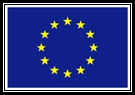 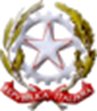 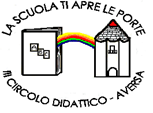 VALUTAZIONE DEL COMPORTAMENTOCOMPETENZE DI CITTADINANZAALUNNO…………………..CLASSE……………....PLESSO,,,,,,,,,,,,,,,,,,,,,,,,,,,,,,,,,,,,,,,,,,,AVERSA,……………………………	IL TEAM DI CLASSECOMPORTAMENTO SOCIALErelazioneCOMPORTAMENTO DI LAVOROpartecipazioneimpegnometodo di studio